South AfricaSouth AfricaSouth AfricaSeptember 2028September 2028September 2028September 2028SundayMondayTuesdayWednesdayThursdayFridaySaturday123456789101112131415161718192021222324252627282930Heritage DayPublic Holiday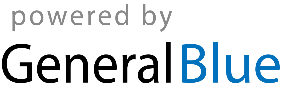 